Муниципальное бюджетное дошкольное  образовательное  учреждение«Детский сад «Радуга» Чувашской РеспубликиПерспективный план работы кружка «Юный пешеход»на 2022 - 2023 учебный годв старшей группе «Почемучки»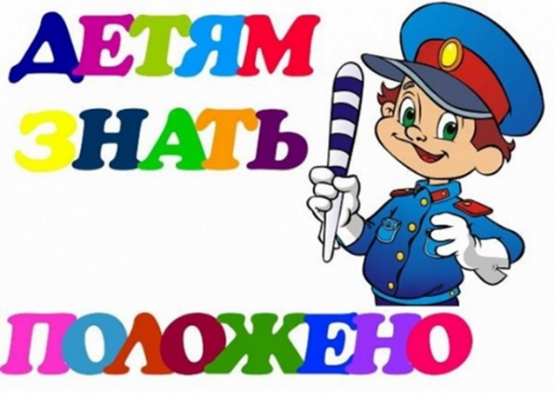                                                                                                                              Воспитатель: Мартынович Р.В.г. КозловкаТам, где шумный перекресток,Где машин не сосчитать,Перейти не так уж просто,Если правила не знать.Пусть запомнят твердо дети:Верно поступает тот,Кто лишь при зеленом светеЧерез улицу идет!Н. СорокинПояснительная записка. В век автомобилей и высоких скоростей детям необходимы знания правил дорожного движения, поведения пешехода на улицах и дорогах. Обучение детей этим правилам – важное воспитательное мероприятие, прививающее им дисциплинированность, осторожность, а когда необходимо, и находчивость.Совершенно очевидно: чем раньше дети получают сведения о том, как должен вести себя пешеход на улице и дороге, тем меньше станет несчастных случаев от дорожных происшествий.Начинать знакомство детей с правилами поведения пешехода на улице и дороге следует с того момента, как ребенок самостоятельно сделает первые шаги, ибо с этого момента он уже пешеход! Взрослые должны сообщить ребенку необходимые сведения о правилах дорожного движения, поведения пешеходов, закрепить навыки правильного поведения на улице и дороге.
Обучение не должно быть навязчивым, утомительным. Правила лучше усваиваются детьми постепенно: сначала элементарные – в семье, в детском саду, а затем более углубленные – в школе.Задачи:Сохранение здоровья и жизни детей.Предупреждение дорожно-транспортного травматизма.Расширение кругозора детей в области изучения правил дорожного движения.Ожидаемые результаты кружковой деятельности:1. Развитие компетентного подхода: совокупность знаний, навыков, умений, формируемых в процессе обучения ПДД, а также ребёнок мог легко ориентироваться в ближайшем пространственном окружении, умел наблюдать и правильно оценивать дорожные ситуации, владел навыками безопасного поведения в этих ситуациях.2. Расширение представлений детей об окружающей дорожной среде и правилах дорожного движения.3.Сформированность навыков спокойного, уверенного, культурного и безопасного поведения в дорожно-транспортной среде.4. Умения детей предвидеть опасные ситуации и обходить их.5. Повышение активности родителей и детей к обеспечению безопасности дорожного движения.Формы работы:Занятия в кружке по ПДД.Беседы-диалоги.Целевые прогулки.Чтение литературы.Изготовление и ремонт атрибутов и пособий.Игровые тренинги.Просмотр видеофильмов.Программа кружка «Маленький пешеход» для старшего дошкольного возраста разработана в рамках:ФЕДЕРАЛЬНЫЙ  ЗАКОН РОССИЙСКОЙ ФЕДЕРАЦИИ О безопасности дорожного движения (с изменениями на 7 мая 2013 года № 92 – ФЗ г.Москва) (редакция, действующая с 5 ноября 2013 года)Федеральная целевая программа "Повышение безопасности дорожного движения в 2013 - 2020 годах» (распоряжение Правительства Российской Федерации от 3 октября 2013 г. № 864Работа кружка  охватывает период с сентября по май в течение года.Занятия проводятся 1 раз в неделю. День недели: средаВремя проведения: 16.00 -  16.25.Методическое  обеспечение:1.Пословицы  и поговорки  о  правилах  дорожного  движения;2.Дидактические  игры;3.Загадки  об  источниках  на  дорогах  и  мерах  предосторожности;  4.Дорожные  запрещающие  и  предписывающие  знаки;5.Символы  экстренных  служб  «01»; «02»; «03»;6. Картинки  с  видами  спец. транспорта.7.Иллюстрации  с  изображением  работника ГИБДД;8.Атрибуты, символика  работника ГИБДД;9.Картинки   с  разными  ситуациями  на  дороге; 10.Художественное  слово  о  правилах  поведения  на  дороге, в  транспорте;11.Художественное  слово  о светофоре и  зебре;12.Карандаши, фломастеры ,клей, ножницы ,кисточки, альбомные  листы;13.Транспорт различного функционального назначения (грузовые и легковые машины, автобусы, поезда, пожарные и почтовые машины, «скорая медицинская помощь» и т. д.); 14. Плакаты;15. Сюжетные картинки, отражающие дорожные ситуации.Используемая литература и интернет ресурсы:http://detsad-38.narod.ru/pic/foto006.jpg -улица пддhttp://detsad-38.narod.ru/pic/pdd.gif -эмблемаhttp://detsad-kitty.ru/uploads/posts/2009-07/1247412084_b5262fa2a024.jpg -красный светhttp://detsad-kitty.ru/uploads/posts/2009-07/1247412086_2de331caa741.jpg - картинки по пддhttp://detsad-kitty.ru/uploads/posts/2009-07/1247412116_948c1e75e635.jpg -пддhttp://www.guoedu.ru/userfiles/image010(67).jpg –уголок пддhttp://zdd.1september.ru/2010/02/10_8.jpg -фото пддГарнышева Т.П. Как научить детей ПДД? Планирование занятий, конспекты, кроссворды, дидактические игры. – СПб.: Детство - Пресс, 2010.Евдокимова Е.С. Педагогическая поддержка семьи в воспитании дошкольника. – М.: 2005.Занятия по правилам дорожного движения. //Под ред. Романовой Е.А., Малюшкина А.Б.– М.: ТЦ Сфера, 2009.Зверева О.Л., Кротова Т.В. Общение педагога с родителями в ДОУ: Методический аспект. – М.: 2005.Козлов А. В., Дешеулина Р. П. Работа ДОУ с семьей. Диагностика, планирование, конспекты лекций, консультации, мониторинг. – М.: 2000.Некрасовы Заряна и Нина. Без опасности от рождения до школы. – М.: ООО София, 2008.Старцева О. Ю. Школа дорожных наук: профилактика детского дорожно-транспортного травматизма. – М.: ТЦ Сфера, 2008.Федеральная целевая программа "Повышение безопасности дорожного движения в 2013 - 2020 годах» распоряжение Правительства Российской Федерации от 3 октября 2013 г. № 864;ФЕДЕРАЛЬНЫЙ  ЗАКОН РОССИЙСКОЙ ФЕДЕРАЦИИ О безопасности дорожного движения (с изменениями на 7 мая 2013 года № 92 – ФЗ г.Москва) (редакция, действующая с 5 ноября 2013 года).Рекомендуемая литература для родителей и детей:«Добрая Дорога Детства» (ДДД). Детское приложение к всероссийскому ежемесячнику «STOP – газета». М., 2000 – 2012года;«Нам на улице не страшно (воспитание у детей в детском саду и семье навыков дисциплинированного пешехода)». Сборник методических рекомендаций для работников детских учреждений и родителей. Под ред. Е.П. Арнаутовой. – М.: «АВИКО ПРЕСС», 2000;Амос Д. «Катя потерялась», – Петрушка, 1997.Берестов В. «Про машины»;Боровой Е.В рассказы из серии «А знаешь ли ты?»;Дорохов А, «Пассажир»; Емельянова О. «Правила дорожного движения для детей» (детские стихи про правила безопасности на дороге);Михалков С. «Бездельник светофор». М., 1987.Михалков С. «Моя улица», «Скверная история»;Носов Н. «Автомобиль»;Пишумов Я. «Машина моя», «Азбука города», «Песенка о правилах», «На улице нашей», «Все мальчишки, все девчонки…», «Это улица моя»;Прокофьева С., Сапгир Г. « Мой приятель светофор». М., «Пусть ребенок растет здоровым». 1980.Семернин В. «Запрещается – разрешается»;Тумаринсон Г. « Новые дорожные приключения Буратино». – Л, 1989.Усачёв А. «Домик у перехода»;Шалаева Г.П. , «Новые правила поведения для воспитанных детей». – М.: Эксмо, 2004.Шорыгина Т.А. «Осторожные сказки». – М.: Прометей, 2003.Элькин Г.Н. «правила безопасного поведения на дороге». Полезные советы для пешеходов. Основные дорожные знаки. Поведение в общественном транспорте.- С.-Пт.:Литера. 2008;Юрмин Г. «Любопытный мышонок».Диагностика на выявление уровня знаний по ПДД. Необходимость отслеживания результатов работы по обучению ПДД не вызывает сомнений. Для определения уровня развития у детей навыков безопасного поведения и знания правил дорожного движения, используются тестовые задания. В дошкольном возрасте мышление ребенка наглядно-образное, поэтому содержание тестов представляют собой наглядно отображенный вопрос (назови…, скажи…) или задание (расставь…, раскрась…), которые предлагаются ребенку индивидуально. Это в значительной мере увеличивает затрачиваемое на диагностику время, однако позволит получить более точные результаты. По результатам решения заданий заполняется диагностическая таблица, которая наглядно отражает результативность работы по обучению детей ПДД.  Методика. Ребенку предлагается лист с заданием, дается время, чтобы рассмотреть рисунок. Затем педагог зачитывает вопрос, на который необходимо дать ответ. Если ребенок затрудняется ответить, ему оказывается помощь. Задания могут предлагаться в любой последовательности. Возможно изменения вопроса (задания), его дополнения на усмотрение воспитателя.  После решения всех заданий, заполняется  диагностическая карта. Для  оценки параметров используется оценочная шкала О.А.Сафоновой   4 балла – ставится, если ребенок самостоятельно правильно ответил на задание. 3 балла – педагог оказывал незначительную помощь в решении задания. 2 балла – помощь педагога значительна. 1 балл – ребенок не справляется с заданием. Баллы суммируются, и выводится средний балл.   Определение уровня развития.  МесяцНеделяЗадачиТемаСовместная деятельностьвоспитателя и детейРабота с родителямиСентябрьIВыявление уровня знанийдетей о ПДД.Диагностика.Беседа«Мы знакомы с ПДД?».Общее родительское собрание «Профилактика дорожно-транспортного травматизма в ДОУ и семье».СентябрьIIФормировать  представление о значении  определенного цвета в дорожном движении, чередование и расположенность на светофоре.«Цвета светофора, последовательность и значение их в дорожном движении».Беседа. Рассматривание дидактических иллюстраций:«Перекрёсток», «Правила светофора». Чтение произведения М.Дружининой «Наш друг светофор».Общее родительское собрание «Профилактика дорожно-транспортного травматизма в ДОУ и семье».СентябрьIIIЗакреплять знания, полученные на прошлом занятии.Знания о цвете сигналов светофора, чередование и последовательность их.Проверим свои знания. «Светофор».Ручной труд. Изготовление  макета светофора.Коллективная работа.Общее родительское собрание «Профилактика дорожно-транспортного травматизма в ДОУ и семье».СентябрьIVПобуждать детей соблюдать безопасное поведение на дороге, используя ранее полученные знания.«Безопасный маршрут».По дороге в детский сад.Беседа «Безопасный маршрут, от детского сада до дома». Общее родительское собрание «Профилактика дорожно-транспортного травматизма в ДОУ и семье». ОктябрьIФормировать представления о видах транспорта, его назначении, понятия -  городской общественный транспорт.«Транспорт. Виды транспорта и его назначение».Беседа и рассматривание дидактических иллюстраций: «Транспорт. Виды транспорта».Рисование: «Транспорт».Беседа и рассматривание дидактических иллюстраций: «Транспорт. Виды транспорта».Рисование: «Транспорт».Газета для любознательных родителей «Безопасность на дороге».Газета для любознательных родителей «Безопасность на дороге». ОктябрьIIРасширять и закреплять полученные   знания.Упражнять в умении правильно определять и называть виды транспорта.Транспорт. «Спец. Службы 01,02,03».Транспорт. «Спец. Службы 01,02,03».Чтение стихов и загадок.Рассматривание дидактического материала.Худ. творчество: Рисование «Важные машины».Чтение стихов и загадок.Рассматривание дидактического материала.Худ. творчество: Рисование «Важные машины». ОктябрьIIIФормировать основы культурного и безопасного поведения в общественном транспорте.«Я еду в транспорте».«Я еду в транспорте».Беседа. Чтение стихотворения. А.Усачёва «Случай в автобусе». Обсуждение ситуации.Организация д/игры  «Опасно – безопасно».Беседа. Чтение стихотворения. А.Усачёва «Случай в автобусе». Обсуждение ситуации.Организация д/игры  «Опасно – безопасно». ОктябрьIVПродолжать формировать навыки основ  безопасного и культурного поведения в общественном транспорте.«Готов ли ты стать пассажиром?».«Готов ли ты стать пассажиром?».Организация с/р игры «Поездка в автобусе». Аппликация «Автобус».Организация с/р игры «Поездка в автобусе». Аппликация «Автобус».НоябрьIЗнакомит детей с предупреждающими знаками.Закрепление знаний о работе светофора.«Пешеходный переход»Знакомство с предупреждающими знаками.Беседа. Рассматривание дидактических иллюстраций.Организация д/игры  «Дорожные знаки».Анкетирование родителей «Грамотный пешеход».НоябрьIIФормировать представлениезнаний об этих понятиях и особенностях поведения каждого.«Кого называют пешеходом, водителем, пассажиром?».Беседа. Рассматривание дидактических иллюстраций: «Ситуации на дороге».Чтение стихотворения О.Бедарева«Азбука безопасности».Анкетирование родителей «Грамотный пешеход».НоябрьIIIПродолжать учить правилам безопасного  поведения.Воспитывать наблюдательность и осторожность.«Правила поведения на тротуаре, пешеходной дорожке, обочине».Аппликация «Пешеходный переход».Беседа и обсуждение.«Опасно - неопасно».Анкетирование родителей «Грамотный пешеход».НоябрьIVЗакрепить знания о дорожных знаках. Воспитывать дисциплинированного пешехода.«В стране дорожных знаков».Организация с/р игры «Дорога».Организация д/игры «Дорожные знаки». Чтение О. Бедарева «Если бы».Анкетирование родителей «Грамотный пешеход».ДекабрьIПродолжаем формировать знания о правильном и  безопасном поведении на улицах и дорогах .Знать и  называть свою улицу и адрес.«Правила поведения на улицах и дорогах».Беседа. Рассматривание дидактических иллюстраций:  «Панорама  улиц».Рассказ на тему «Моя улица».Рассматривание альбома «Безопасный маршрут».Консультация «Привитие навыков безопасности на дороге детям дошкольного возраста».ДекабрьIIФормировать у детей знания о различных опасных ситуациях на улице. Развивать внимание и осторожность. Развивать способность ориентироваться на местности.«Опасности на нашей улице…».Беседа. Обсуждение. Чтение стихотворения С.Михалкова» Моя улица».Рассматривание иллюстративного материала «Улицы нашего города».Консультация «Привитие навыков безопасности на дороге детям дошкольного возраста».ДекабрьIIIПродолжать знакомить  детей с дорожными знаками.«Знаки разрешающие, какие они?»Беседа. Организация д/игр «Найди такой же», «Дорожная азбука».Рисование «Дорожные знаки».Консультация «Привитие навыков безопасности на дороге детям дошкольного возраста».ДекабрьIVПродолжать знакомить детей с дорожными знаками. Закрепить знания о ПДД и дорожных знаках.«Знаки запрещающие, какие они?»Организация д/игры «Знаки заблудились».Рисование «Дорожные знаки».Консультация «Привитие навыков безопасности на дороге детям дошкольного возраста».ЯнварьIСообщить детям информацию о транспорте и движении на улицах нашего микрорайона. Закрепление знаний ПДД на улице и в транспорте.«Машины на нашей улице».Беседа. Чтение рассказа Н.Носова «Автомобиль». Обсуждение ошибок в поведении героев  рассказа на дороге и на улице.Аппликация «Автомобиль».Памятка родителям «Правила дорожного движения».ЯнварьIIПродолжать формировать безопасное поведение на улицах и дорогах.Учить решать проблемные ситуации в игре.«Приключения на дороге». Организация с/р игры « Почему Незнайка попал в беду?».Чтение О. Бедарева « Азбука безопасности».Рисование «Незнайка  на дороге».Памятка родителям «Правила дорожного движения».ЯнварьIIIПродолжать развивать умения ориентироваться на местности. Развивать умения пользоваться картой –схемой.Упражнять в составлении рассказа по схеме.«Неправильная карта».Рассматривание дидактических иллюстраций «Панорамы и схемы маршрутов знакомых улиц и дорог. Рассказ по схеме /карте.Альбом «Безопасный маршрут».Памятка родителям «Правила дорожного движения».ЯнварьIVОбобщать полученные знания.Закрепление знаний ПДД.«Опасные шалости».Памятка родителям «Правила дорожного движения».ФевральIУчить составлять связный рассказ, используя ранее полученные знания.«Улицы моего города».Беседа. Рассматривание сюжетных картин из цикла «Улицы города».Рассказ ребёнка по серии картинок.Оформление стенда  по ПДД «Правила дорожного движения» (детско-родительские рисунки).ФевральIIФормировать у детей сознательное отношение к своим и чужим поступкам.«Моя улица».Чтение стихотворения С.Михалкова «Моя улица».Оформление стенда  по ПДД «Правила дорожного движения» (детско-родительские рисунки).ФевральIIIЗакрепить полученные знания о правилах перехода через дорогу.«Где и как переходить улицу?»Беседа и рассматривание иллюстративного материала.Рисование «Моя улица».Оформление стенда  по ПДД «Правила дорожного движения» (детско-родительские рисунки).ФевральIVЗакрепить знания детей об особенностях передвижения по скользкой дороге.«Осторожно гололёд! Особенности движения по скользкой дороге».Организация д/игра «Опасно – неопасно» Беседа.Оформление стенда  по ПДД «Правила дорожного движения» (детско-родительские рисунки).                                                                  МартIПродолжать упражнять детей безопасно, опираясь на ПДД, решать проблемные ситуации. Закреплять полученные знания через игру.«Перекрёсток».Организация с/р игры «Дорога».Рекомендации родителям об обучении детей правилам дорожного движения.                                                                  МартIIФормировать представление о работе регулировщика.«Кто регулирует движение пешеходов и транспорта?».Организация просмотра  обучающего мультфильма«Азбука безопасности».Чтение  и заучивание стихотворения Степанова«Постовой за дело взялся».Рекомендации родителям об обучении детей правилам дорожного движения.                                                                  МартIIIСообщать и расширять знания об особенностях профессий: «регулировщик» и «водитель», трудовые действия. Воспитывать уважение к их труду и профессии.«Кто ты: регулировщик или водитель?».Организация с/р игры «Запрещается – разрешается»Закрепление знаний ПДД через игру.Рекомендации родителям об обучении детей правилам дорожного движения.                                                                  МартIVВспомнить и закрепить знание дорожных знаков: «запрещающие» и «разрешающие».«Дорожные знаки».Беседа. Организация д/игр «Дорожные знаки» и «Безопасность движения».Рекомендации родителям об обучении детей правилам дорожного движения.АпрельIЗнакомит детей с информационно- указательными дорожными знаками.«Это что ещё за знаки?»Беседа и рассматривание дидактических иллюстраций.Рисование «Дорожный знак»Памятки «Безопасность дорожного движения».АпрельIIПродолжать обучение детей дорожным знакам и их обозначению. Знакомить со знаками сервиса на дороге.«Дорожные знаки. Знаки сервиса».Беседа и  иллюстрационный материал со знаками сервиса.Рисование «По выбору детей, изображение любого дорожного знака по этой теме».Памятки «Безопасность дорожного движения».АпрельIIIЗакрепить знания детей о безопасном и дисциплинированном поведении на дороге.«Опасность  на дороге»Беседа. Организация д/игры «Оцени поступок».Закрепить знания ПДД через иргу.Памятки «Безопасность дорожного движения».АпрельIVФормировать умение безопасно кататься на велосипеде, самокате и роликах, соблюдая ПДД.Научить правильному поведению.«Прогулка на велосипеде, самокате и  роликах».Беседа. Дидактические сюжетные картинки. Рассмотреть различные опасные ситуации.Рисование «Я катаюсь на…»Памятки «Безопасность дорожного движения».                                                                    МайIУчить детей правильно оценивать обстановку, объяснять, к кому нужно обратиться за помощью. Закрепление полученных знаний. «Если ты потерялся».Беседа. Рассматривание сюжетных картинок. Чтение О.Бедарева «Азбука безопасности».Консультация «Формирование навыков поведения на улицах».                                                                    МайIIЗакрепление полученных знаний о дорожных знаках.«В стране дорожных знаков».Организация викторины «Дорожные знаки, какие они бывают?» Консультация «Формирование навыков поведения на улицах».                                                                    МайIIIОбобщать и закреплять знания детей о безопасном поведении в транспорте.«Пассажиром быть непросто».Беседа. Отгадывание загадок.Рисование «Опасно – безопасно».Консультация «Формирование навыков поведения на улицах».                                                                    МайIVЗакрепление полученных знаний. Выявить уровень знаний детей.«Вопросы инспектора Мигалочкина».Организация викторины». Проведение итоговой диагностики детей.Консультация «Формирование навыков поведения на улицах».Уровень развитияСредний баллОптимальный уровень3,5 – 4 баллаВысокий уровень2,4 – 3,4 баллаСредний уровень1,4 – 2,4 балла